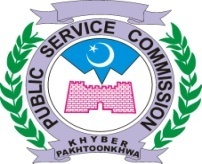 INTERVIEW PROGRAMME FOR THE MONTH OF NOVEMBER, 2019PANEL – IContinue…….PANEL –IIPANEL – IIIContinue……PANEL – IVPANEL – VContinue………		                        	             	DIRECTOR RECRUITMENTNovember, 2019November, 2019November, 2019November, 2019November, 2019Post(s)Advt. No.CandidatesDealing Supdt.MTWTHF (127) Provincial Management Services Officers. (BPS-17)10/2017Sr.01 (a,b,c)15 daily 10 on FridayTotal = 1117Naqash Nisar----1 (127) Provincial Management Services Officers. (BPS-17)10/2017Sr.01 (a,b,c)15 daily 10 on FridayTotal = 1117Naqash Nisar45678 (127) Provincial Management Services Officers. (BPS-17)10/2017Sr.01 (a,b,c)15 daily 10 on FridayTotal = 1117Naqash Nisar1112131415 (127) Provincial Management Services Officers. (BPS-17)10/2017Sr.01 (a,b,c)15 daily 10 on FridayTotal = 1117Naqash Nisar1819202122 (127) Provincial Management Services Officers. (BPS-17)10/2017Sr.01 (a,b,c)15 daily 10 on FridayTotal = 1117Naqash Nisar2526272829 (127) Provincial Management Services Officers. (BPS-17)10/2017Sr.01 (a,b,c)15 daily 10 on FridayTotal = 1117Naqash NisarMTWTHF(08) Male Assistant Professors Pak Studies. (BPS-18) In Higher Education Department03/2018,Sr.84(xiii)15 daily11 on FridayTotal=41Kousar Ali----1(08) Male Assistant Professors Pak Studies. (BPS-18) In Higher Education Department03/2018,Sr.84(xiii)15 daily11 on FridayTotal=41Kousar Ali45---(08) Male Assistant Professors Pak Studies. (BPS-18) In Higher Education Department03/2018,Sr.84(xiii)15 daily11 on FridayTotal=41Kousar Ali--678(08) Male Assistant Professors Physics. (BPS-18) In Higher Education Department03/2018,Sr.84(xiv)15 daily11 on FridayTotal=41Kousar Ali11----(02) Female Assistant Professors Maths. (BPS-18) In Higher Education Department03/2018,Sr.85(xi)13 in allKousar Ali-12131415(10) Male Assistant Professors Zoology. (BPS-18) In Higher Education Department03/2018,Sr.84(xix)15 daily05 on FridayTotal=50Kousar Ali18----(02) Male Assistant Professors Statistics. (BPS-18) In H.E Department03/2018,Sr.84(xvii)11 in allKousar Ali18----(01) Female Assistant Professor Geography. (BPS-18) In H.E Department03/2018,Sr.85(vii)03 in allKousar Ali-19---(03) Female Assistant Professors Physics. (BPS-18) In H.E Department03/2018,Sr.85(xiv)15 in allKousar Ali--20--(02) Female Assistant Professors Political Science. (BPS-18) In H.E Department03/2018,Sr.85(xv)10 in allKousar Ali--20--(01) Female Assistant Professor Psychology. (BPS-18) In H.E Department03/2018,Sr.85(xvi)05 in allKousar Ali---2122(05) Male Assistant Professors Political Science. (BPS-18) In Higher Education Department03/2018,Sr.84(i)15 daily10 on FridayTotal=25Kousar Ali25----(03) Female Assistant Professors Urdu. (BPS-18) In Higher Education Department03/2018,Sr.85(xviii)17 in allKousar Ali-26---(02) Female Assistant Professors Islamyat. (BPS-18) In H.E Department03/2018,Sr.85(ix)10 in allKousar Ali-26---(01) Female Assistant Professor History. (BPS-18) In H.E Department03/2018,Sr.85(viii)06 in allKousar Ali--27--(03) Male Assistant Professor Commerce (BPS-18) In Directorate of Commerce Education & Management Sciences03/2018,Sr.95(i)15 in allKousar Ali---28-(02) Male Assistant Professors Urdu (BPS-18) In Dir/3. of Commerce Education & Management Sciences03/2018,Sr.95(v)10 in allKousar Ali---28-(01) Female Assistant Professor Commerce (BPS-18) In Directorate of Commerce Education & Management Sciences03/2018,Sr.96(i)05 in allKousar Ali----29(02) Male Assistant Professors English (BPS-18) In Dir/3. of Commerce Education & Management Sciences03/2018,Sr.95(ii)10 in allKousar AliMTWTHF----1(01) Male Parole/ Probation Officer in Directorate of Reclamation & Probation. (BPS-16) (Leftover) 02/2019,Sr. 3207 in allAtlas khan----1(01) Female Computer Operators (BPS-16)Establishment Department03/2018,Sr. 3904 in allAtlas Khan4567-(23) Deputy Ranger Wildlife in the Office of Chief Conservator Wildlife. (Male) (BPS-11)03/2018S.No.6515 daily Total=54Atlas Khan----8(01) Male Assistant Professors Pak Studies (BPS-18) In Directorate of Commerce and Management Sciences03/2018S.No.95 (iv)06 in allKausar Ali----8(01) Female Assistant Professors Information Technology (BPS-18) In Directorate of Commerce and Management Sciences03/2018S.No.96 (iii)06 in allKausar AliNovember, 2019November, 2019November, 2019November, 2019November, 2019November, 2019November, 2019November, 2019Post(s)Advt. No.CandidatesDealing Supdt.MMTTWTHFF1112121313141415(16) Research officers (Horticulture) (B-17) in Agriculture, Livestock and Cooperative Department.05/218Sr. 2 (a,b,c)15 daily 10 on FridayTotal=85Kausar Ali18-------(16) Research officers (Horticulture) (B-17) in Agriculture, Livestock and Cooperative Department.05/218Sr. 2 (a,b,c)15 daily 10 on FridayTotal=85Kausar Ali-191920202121-(07) Office Assistant (BPS-16) Food Department.03/2018. Sr. 54 13 daily Total=39Rizwan Ullah-------22(02) Female Assistant Professors Pak Studies (BPS-18) in Higher Education Department03/2018Sr.85 (xii)10 in allKousar Ali2526262727282829(49) Auditors (BPS-14) in Local Fund Audit, Finance Department.03/2018Sr.4815 daily10 on FridayTotal=262Muhammad IqbalMTWTHF----1(13) Office Assistants (BPS-16) in C&W Department03/2018, Sr. 1415 daily07 on FridayTotal=67Rizwan Ullah4567-(13) Office Assistants (BPS-16) in C&W Department03/2018, Sr. 1415 daily07 on FridayTotal=67Rizwan Ullah----8(19) Sub Engineers Civil (BPS-11) in C&W Department. 03/2018, Sr. 1915 daily10 on FridayTotal=95Rizwan Ullah1112131415(19) Sub Engineers Civil (BPS-11) in C&W Department. 03/2018, Sr. 1915 daily10 on FridayTotal=95Rizwan Ullah18----(19) Sub Engineers Civil (BPS-11) in C&W Department. 03/2018, Sr. 1915 daily10 on FridayTotal=95Rizwan Ullah-19---(02) Male Assistant Professor Pashto (BPS-18)03/2018. Sr. 84 (xiii)10 in allKausar Ali-19---(01) Male Assistant Professors Islamyat (BPS-18) In Directorate of Commerce and Management Sciences03/2018. Sr. 95 (iii)05 in allKausar Ali--20--(02) Female Assistant Professors Zoology (BPS-18) In Higher Education Department03/2018. Sr. 85 (xix)11 in allKausar Ali--20--(01) Female Assistant Professors English (BPS-18) In Directorate of Commerce and Management Sciences03/2018. Sr. 96 (ii)05 in allKausar Ali2122(04) Assistant Directors (BPS-17) in Local Govt. Election and Rural Dev. Department03/2018. Sr. 14915 daily05 on FridayTotal=20Noor Muhammad25----(02) Female Assistant Professors Economics (BPS-18) In Higher Education Department03/2018. Sr. 85 (iv)10 in allKausar Ali25----(01) Female Assistant Professor Statistics (BPS-18) In Higher Education Department03/2018. Sr. 85 (xvii)05 in allKausar Ali26272829(07) Office Assistant (BPS-16) in Higher Education Department.03/2018. Sr, 9115 daily09 on FridayTotal=54Kausar AliMTWTHF----1(400) Charge Nurses. Health Department (BPS-16)03/2018. Sr. 78,79,80,8115 daily10 on FridayTotal=1222Tanveer Musharaf45678(400) Charge Nurses. Health Department (BPS-16)03/2018. Sr. 78,79,80,8115 daily10 on FridayTotal=1222Tanveer Musharaf1112131415(400) Charge Nurses. Health Department (BPS-16)03/2018. Sr. 78,79,80,8115 daily10 on FridayTotal=1222Tanveer Musharaf1819202122(400) Charge Nurses. Health Department (BPS-16)03/2018. Sr. 78,79,80,8115 daily10 on FridayTotal=1222Tanveer Musharaf2526272829(400) Charge Nurses. Health Department (BPS-16)03/2018. Sr. 78,79,80,8115 daily10 on FridayTotal=1222Tanveer Musharaf